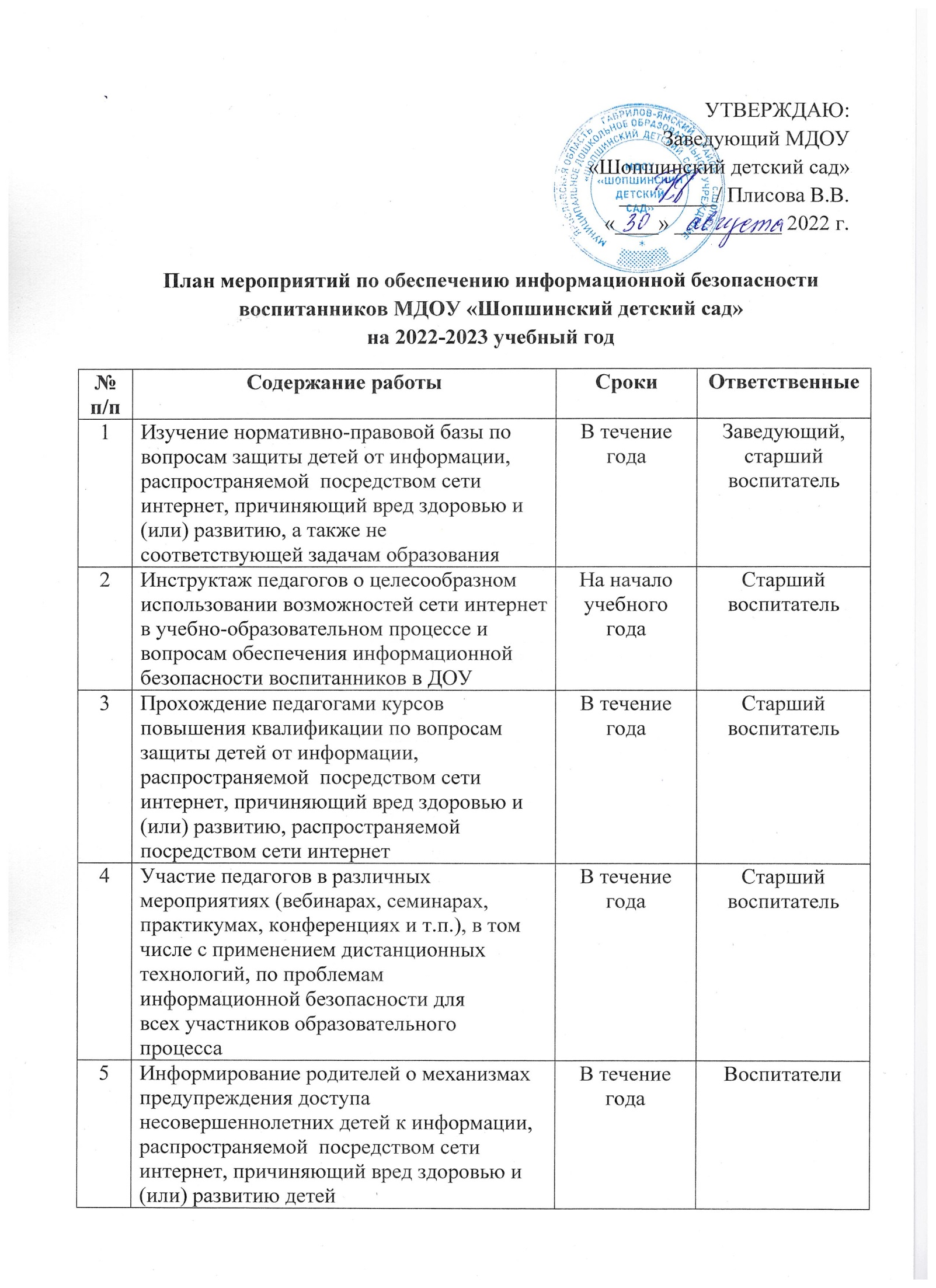 6Разработка памяток для родителей по теме «Безопасный интернет», «Интернет - проблема или нет»В течение годаСтарший воспитатель, воспитатели7Ознакомление детей с информацией о правилах безопасного поведения в интернет-пространстве: беседа с детьми старшего дошкольного возраста «Что такое интернет?»Октябрь Воспитатели8Ознакомление детей с информацией о правилах безопасного поведения в интернет-пространстве: беседа с детьми старшего дошкольного возраста «БЕЗопасный интернет»Декабрь Воспитатели9Ознакомление детей с информацией о правилах безопасного поведения в интернет-пространстве: беседа с детьми старшего дошкольного возраста «Интернет – это хорошо или плохо?».Март Воспитатели10Проведение выставки рисунков вгруппе старшего дошкольноговозраста по информационнойбезопасности детейМай Воспитатели11Систематическое обновление программно-технических средств по антивирусной защите компьютерной техники в ДОУВ течение годаЗаведующий 12Использование лицензионного программного обеспечения, в том числе программ, обеспечивающих антивирусную защиту на 100% компьютеровПостоянно Заведующий 13Размещение на сайте детского сада материалов, касающихся вопросов защиты детей от информации, распространяемой  посредством сети интернет, причиняющий вред здоровью и (или) развитию детей: «Обеспечение информационной безопасности дошкольника», «Компьютер в жизни дошкольника» и др.В течение годаСтарший воспитатель, ответственный за сайт